АДМИНИСТРАЦИЯ ЛЕРМОНТОВСКОГО СЕЛЬСКОГО  ПОСЕЛЕНИЯБикинского муниципального района Хабаровского краяПОСТАНОВЛЕНИЕ19.03.2014 № 19с. ЛермонтовкаОб утверждении схемы  водоснабжения и водоотведения Лермонтовского сельского поселения на период до 2024 года        В соответствии со ст. 38 Федерального закона от 23 ноября 2011 года № 416-ФЗ «О водоснабжении и водоотведении», в целях удовлетворения спроса на холодную воду, горячую воду и отводов стоков, обеспечения надёжного водоснабжения и водоотведения наиболее экономичным способом при минимальном воздействии на окружающую среду, а так же экономического стимулирования развития систем водоснабжения и водоотведения и внедрения энергосберегающих технологий, на основании разработанной схемы ООО «ИВЦ «Энергоактив» водоснабжения и водоотведения Лермонтовского сельского поселения, администрация Лермонтовского сельского поселения,ПОСТАНОВЛЯЕТ:         1. Утвердить схему водоснабжения и водоотведения Лермонтовского сельского поселения на период до 2024 года.           2. Опубликовать постановление в Сборнике нормативных правовых актов и разместить на официальном сайте администрации в установленном порядке.          3. Контроль за исполнением данного постановления оставляю за собой.Глава сельского поселения                                                           С.А.КоролевУТВЕРЖДЕНОпостановлением администрациисельского поселенияот 19.03.2014 № 19СХЕМАводоснабжения и водоотведения Лермонтовского сельского поселенияБикинского муниципального района Хабаровского краяна период до 2024 года            РАЗРАБОТАНО                                           СОГЛАСОВАНОИнженер-проектировщик отдела                        Генеральный директорводоснабжения и водоотведения                        ООО «ИВЦ «Энергоактив»ООО «ИВЦ «Энергоактив»_______________ (А.В.Глаз)                               ____________ (С.В.Лопашук)  «____»___________________ 2013 г.М.П.с. Лермонтовка 2013 г.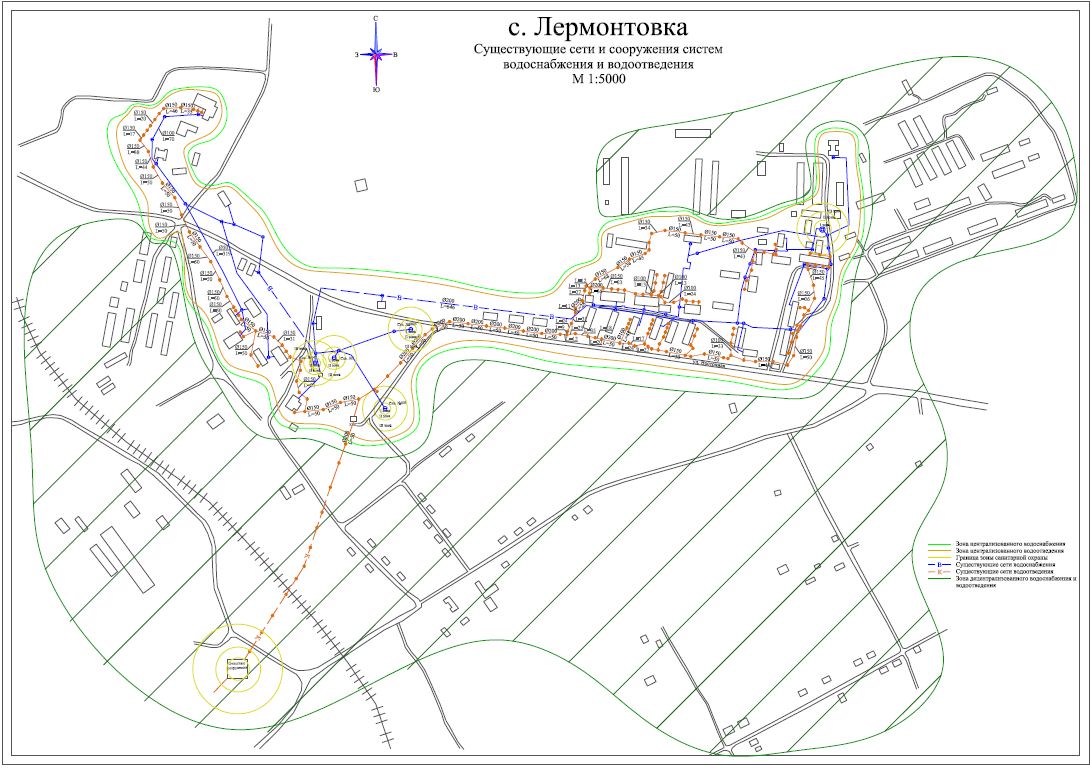 